Freie Universität Berlin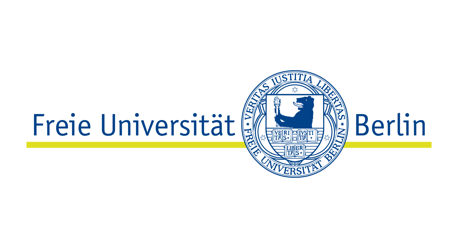 Fachbereich Philosophie und Geisteswissenschaften/Institut für romanische PhilologieConvocatoriaInvestigador:a asociada/o de lingüística española/portuguesaEl Instituto de Filología Románica de la Freie Universität Berlín ofrece un puesto de investigador:a asociada/o de lingüística española/portuguesaGrupo salarial 13 TV-L FU / ámbito laboral 50%a cubrir a partir del 1 de abril de 2022 con una duración de 4 años con el objetivo de realizar un doctorado en lingüística española/portuguesa.Responsabilidades:Realización de cursos de lingüística española y/o portuguesa por valor de 2 LVS (=un curso por semestre)Participación en la organización de proyectos de investigación en el ámbito de la lingüística del español y del portugués; Realización en un proyecto de doctorado;Requisitos para el empleo:Estudios universitarios completos en lingüística o filología (Master);Otros criterios para la selección:Conocimientos avanzados en teoría lingüística;Proyecto de doctorado innovador;Conocimiento de métodos empíricos (especialmente el diseño y la realización de experimentos, el tratamiento de archivos en Praat y/o ELAN);Conocimiento avanzado de la lingüística del español e idealmente también del portugués;Más información:Las solicitudes deberán enviarse electrónicamente por correo electrónico con documentos significativos (currículum vitae, esbozo de proyecto de doctorado, certificados) en formato PDF (preferiblemente como un solo documento) al Prof. Dr. Uli Reich, citando el identificador WiMi/Rei a la dirección electrónica: romphil@zedat.fu-berlin.de.Debido a la limitación de plazas en la Freie Universität Berlin, le rogamos que presente su solicitud por correo electrónico. No se puede garantizar la tramitación de una solicitud postal.Universidad Libre de BerlínDepartamento de Filosofía y HumanidadesInstituto de Filología RománicaProf. Dr. Uli ReichHabelschwerdter Allee 4514195 Berlín (Dahlem)
Al enviar una solicitud en línea, usted, como solicitante, acepta que sus datos se procesarán y almacenarán electrónicamente.Nos gustaría señalar que Freie Universität Berlin no puede garantizar la seguridad de los datos personales transmitidos si su solicitud se envía electrónicamente sin protección.